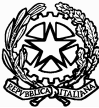 Istituto Comprensivo Statale 1° MontesarchioVia Matteotti, 1- 82016 Montesarchio (BN)Tel/fax 0824/834145sito: http://www.icprimomontesarchio.ite.mail:bnic85400a@istruzione.itLa compilazione del PDP è effettuata dopo un periodo di osservazione dell’allievo, entro il primo trimestre. Il PDP viene  deliberato dal Consiglio di classe/Team, firmato dal Dirigente Scolastico, dai docenti e dalla famigliaSEZIONE A Dati Anagrafici e Informazioni Essenziali di Presentazione dell’AllievoCognome e nome allievo/a:________________________________________Luogo di nascita: __________________________Data ___/ ____/ _______Lingua madre: _________________________________________________Eventuale bilinguismo: ___________________________________________INDIVIDUAZIONE DELLA SITUAZIONE DI BISOGNO EDUCATIVO SPECIALEDA PARTE DI:SERVIZIO SANITARIO  -  Diagnosi / Relazione multi professionale: 
(o diagnosi rilasciata da privati, in attesa di ratifica e certificazione da parte del Servizio Sanitario Nazionale)    Redatta da: ________________________________in data ___ /___ / ____Aggiornamenti diagnostici: _________________________________________Altre relazioni cliniche: ____________________________________________Interventi riabilitativi: ____________________________________________ALTRO SERVIZIO - Documentazione presentata alla scuola Redatta da: ________________________________in data ___ /___ / ____(relazione da allegare)□ CONSIGLIO DI CLASSE/TEAM DOCENTIRelazione/Verbale_________________ del  ___ /___ / ____INFORMAZIONI GENERALI FORNITE DALLA FAMIGLIA / ENTI AFFIDATARI (ad esempio percorso scolastico pregresso, ripetenze …)________________________________________________________________________________________________________________________________________SEZIONE B        Descrizione delle abilità e dei comportamentiSEZIONE C Osservazione di Ulteriori Aspetti SignificativiPRESENTAZIONE DELLE DIFFICOLTà DELL’ALUNNO (DM 170/2012)DISCIPLINE E ATTIVITà  PREVISTE ( epml2)C. 2 PATTO EDUCATIVO Si concorda con la famiglia e lo studente:  Nelle attività di studio l’allievo: è seguito da un Tutor nelle discipline: con cadenza:    □ quotidiana  	□ bisettimanale    □ settimanale    □ quindicinale è seguito da familiariricorre all’aiuto di  compagniutilizza strumenti compensativialtro  ………………………………………………………………………………..………………………………………………………………………………..………………………………………………………………………………..Strumenti da utilizzare  nel lavoro a casa strumenti informatici (pc, videoscrittura con correttore ortografico,…)tecnologia di sintesi vocaleappunti scritti al pc registrazioni digitalimateriali multimediali (video, simulazioni…)testi semplificati e/o ridottifotocopie schemi e mappe (possibilmente prodotte dallo studente con il supporto dell’insegnante e/o tutor e/o genitore)altro  ………………………………………………………………………………..………………………………………………………………………………..Attività  scolastiche individualizzate programmate attività di recuperoattività di consolidamento e/o di potenziamentoattività di laboratorioattività di classi aperte (per piccoli gruppi)attività curriculari all’esterno dell’ambiente scolasticoattività di carattere culturale, formativo, socializzante altro  ………………………………………………………………………………..SEZIONE D: INTERVENTI EDUCATIVI E DIDATTICI D.1: STRATEGIE DI PERSONALIZZAZIONE/INDIVIDUALIZZAZIONE MISURE DISPENSATIVE, STRUMENTI COMPENSATIVI, INDICAZIONI PER LA VERIFICA E LA VALUTAZIONE, STRATEGIE DIDATTICHE  VALIDI PER TUTTE LE DISCIPLINELe parti coinvolte si impegnano a rispettare quanto condiviso e concordato, nel presente PDP, per il successo formativo dell'alunno.FIRMA DEI DOCENTIFIRMA DEI GENITORI________________________________________________________________________, lì ___________IL DIRIGENTE SCOLASTICO						________________________________P.D.P.PIANO DIDATTICO PERSONALIZZATOPer alunni con Disturbi Specifici di Apprendimento (DSA-Legge 170/2010)DM 170/2012 CON DIAGNOSIOPPURE D.M 170/2012 INDIVIDUATO DAL CONSIGLIO DI CLASSE SCUOLA PRIMARIA/SECONDARIA DI PRIMO GRADO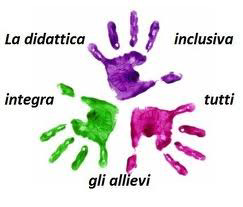 A.S. …………………DIAGNOSISPECIALISTICA(dati rilevabili, se presenti,  nella diagnosi)OSSERVAZIONE IN CLASSE(dati rilevati direttamente dagli insegnanti)OSSERVAZIONE IN CLASSE(dati rilevati direttamente dagli insegnanti)OSSERVAZIONE IN CLASSE(dati rilevati direttamente dagli insegnanti)OSSERVAZIONE IN CLASSE(dati rilevati direttamente dagli insegnanti)LETTURALETTURALETTURALETTURALETTURAVELOCITÀ□Molto lenta □Lenta □Scorrevole□Molto lenta □Lenta □Scorrevole□Molto lenta □Lenta □ScorrevoleCORRETTEZZA□Adeguata □Non adeguata 
(ad esempio confonde/inverte/sostituisce omette   lettere o sillabe□Adeguata □Non adeguata 
(ad esempio confonde/inverte/sostituisce omette   lettere o sillabe□Adeguata □Non adeguata 
(ad esempio confonde/inverte/sostituisce omette   lettere o sillabeCOMPRENSIONE□Scarsa  □Essenziale
□Globale □Completa-analitica□Scarsa  □Essenziale
□Globale □Completa-analitica□Scarsa  □Essenziale
□Globale □Completa-analiticaSCRITTURASCRITTURASCRITTURASCRITTURASCRITTURASOTTODETTATURA□Corretta □ Poco corretta □ Scorretta□Corretta □ Poco corretta □ Scorretta□Corretta □ Poco corretta □ ScorrettaSOTTODETTATURA TIPOLOGIA ERRORI TIPOLOGIA ERRORI TIPOLOGIA ERRORISOTTODETTATURA□Fonologici □Non fonologici □Fonetici□Fonologici □Non fonologici □Fonetici□Fonologici □Non fonologici □FoneticiPRODUZIONE AUTONOMA/ADERENZA CONSEGNAADERENZA CONSEGNAADERENZA CONSEGNAPRODUZIONE AUTONOMA/□Spesso□Talvolta□MaiPRODUZIONE AUTONOMA/CORRETTA STRUTTURA MORFO-SINTATTICACORRETTA STRUTTURA MORFO-SINTATTICACORRETTA STRUTTURA MORFO-SINTATTICAPRODUZIONE AUTONOMA/□Spesso□Talvolta□MaiPRODUZIONE AUTONOMA/CORRETTA STRUTTURA TESTUALE (narrativo, descrittivo, regolativo …)CORRETTA STRUTTURA TESTUALE (narrativo, descrittivo, regolativo …)CORRETTA STRUTTURA TESTUALE (narrativo, descrittivo, regolativo …)PRODUZIONE AUTONOMA/□Spesso□Talvolta□MaiPRODUZIONE AUTONOMA/CORRETTEZZA ORTOGRAFICACORRETTEZZA ORTOGRAFICACORRETTEZZA ORTOGRAFICAPRODUZIONE AUTONOMA/□Adeguata□Parziale□Non adeguataPRODUZIONE AUTONOMA/USO PUNTEGGIATURAUSO PUNTEGGIATURAUSO PUNTEGGIATURAPRODUZIONE AUTONOMA/□Adeguata□Parziale□Non  adeguataGRAFIAGRAFIAGRAFIAGRAFIAGRAFIALEGGIBILELEGGIBILELEGGIBILELEGGIBILE□Sì□Poco□No□NoTRATTOTRATTOTRATTOTRATTO□Premuto□Leggero□Ripassato□IncertoCALCOLOCALCOLOCALCOLOCALCOLOCALCOLODifficoltà visuospaziali (es: quantificazione automatizzata)□spesso□talvolta□maiRecupero di fatti numerici (es: tabelline)□raggiunto□parziale□non raggiuntoAutomatizzazione dell’algoritmo procedurale□raggiunto□parziale□non raggiuntoErrori di processamento numerico (negli aspetti cardinali e ordinali e nella   corrispondenza tra numero e quantità)□spesso□talvolta□maiUso degli algoritmi di base del calcolo (scritto e a mente)□adeguato□parziale□non adeguatoCapacità di problem solving□adeguata□parziale□non adeguataComprensione del testo di un problema□adeguata□parziale□non adeguataALTRE CARATTERISTICHE DEL PROCESSO DI APPRENDIMENTOALTRE CARATTERISTICHE DEL PROCESSO DI APPRENDIMENTOALTRE CARATTERISTICHE DEL PROCESSO DI APPRENDIMENTOALTRE CARATTERISTICHE DEL PROCESSO DI APPRENDIMENTO (Dati rilevabili se presenti nella diagnosi)OSSERVAZIONE IN CLASSE(dati rilevati direttamente dagli insegnanti)OSSERVAZIONE IN CLASSE(dati rilevati direttamente dagli insegnanti)OSSERVAZIONE IN CLASSE(dati rilevati direttamente dagli insegnanti)PROPRIETÀ  LINGUISTICAPROPRIETÀ  LINGUISTICAPROPRIETÀ  LINGUISTICAPROPRIETÀ  LINGUISTICA□difficoltà nella strutturazione della frase□difficoltà nel reperimento lessicale□difficoltà nell’esposizione orale□difficoltà nella strutturazione della frase□difficoltà nel reperimento lessicale□difficoltà nell’esposizione orale□difficoltà nella strutturazione della frase□difficoltà nel reperimento lessicale□difficoltà nell’esposizione oraleMEMORIAMEMORIAMEMORIAMEMORIADifficoltà nel memorizzare: 
□categorizzazioni□formule, strutture grammaticali, algoritmi (tabelline, nomi, date …) □sequenze e procedure  Difficoltà nel memorizzare: 
□categorizzazioni□formule, strutture grammaticali, algoritmi (tabelline, nomi, date …) □sequenze e procedure  Difficoltà nel memorizzare: 
□categorizzazioni□formule, strutture grammaticali, algoritmi (tabelline, nomi, date …) □sequenze e procedure  ATTENZIONEATTENZIONEATTENZIONEATTENZIONE□attenzione visuo-spaziale □selettiva□sostenuta□attenzione visuo-spaziale □selettiva□sostenuta□attenzione visuo-spaziale □selettiva□sostenutaAFFATICABILITÀAFFATICABILITÀAFFATICABILITÀAFFATICABILITÀ□Sì□poca□NoPRASSIEPRASSIEPRASSIEPRASSIE□difficoltà di esecuzione□difficoltà di pianificazione□difficoltà di programmazione e progettazione□difficoltà di esecuzione□difficoltà di pianificazione□difficoltà di programmazione e progettazione□difficoltà di esecuzione□difficoltà di pianificazione□difficoltà di programmazione e progettazioneALTROALTROALTROALTROMOTIVAZIONE MOTIVAZIONE MOTIVAZIONE MOTIVAZIONE MOTIVAZIONE MOTIVAZIONE Partecipazione al dialogo educativoMolto  AdeguataMolto  AdeguataAdeguataPoco AdeguataNon adeguataConsapevolezza delle proprie difficoltà Molto  AdeguataMolto  AdeguataAdeguataPoco AdeguataNon adeguataConsapevolezza dei propri punti di forzaMolto  AdeguataMolto  AdeguataAdeguataPoco AdeguataNon adeguataAutostimaMolto  AdeguataMolto  AdeguataAdeguataPoco AdeguataNon adeguataATTEGGIAMENTI E COMPORTAMENTI RISCONTRABILI A SCUOLAATTEGGIAMENTI E COMPORTAMENTI RISCONTRABILI A SCUOLAATTEGGIAMENTI E COMPORTAMENTI RISCONTRABILI A SCUOLAATTEGGIAMENTI E COMPORTAMENTI RISCONTRABILI A SCUOLAATTEGGIAMENTI E COMPORTAMENTI RISCONTRABILI A SCUOLAATTEGGIAMENTI E COMPORTAMENTI RISCONTRABILI A SCUOLARegolarità frequenza scolasticaMolto  AdeguataAdeguataAdeguataPoco AdeguataNon adeguataAccettazione e rispetto delle regoleMolto  AdeguataAdeguataAdeguataPoco AdeguataNon adeguataRispetto degli impegni Molto  AdeguataAdeguataAdeguataPoco AdeguataNon adeguataAccettazione consapevole degli strumenti compensativi e delle misure dispensativeMolto  AdeguataAdeguataAdeguataPoco AdeguataNon adeguataAutonomia nel lavoro Molto  AdeguataAdeguataAdeguataPoco AdeguataNon adeguataSTRATEGIE UTILIZZATE DALL’ALUNNO NELLO STUDIO STRATEGIE UTILIZZATE DALL’ALUNNO NELLO STUDIO STRATEGIE UTILIZZATE DALL’ALUNNO NELLO STUDIO STRATEGIE UTILIZZATE DALL’ALUNNO NELLO STUDIO STRATEGIE UTILIZZATE DALL’ALUNNO NELLO STUDIO STRATEGIE UTILIZZATE DALL’ALUNNO NELLO STUDIO  Sottolinea, identifica parole chiave … EfficaceEfficaceEfficaceDa potenziareDa potenziare Costruisce schemi, mappe o  diagrammiEfficaceEfficaceEfficaceDa potenziareDa potenziareUtilizza strumenti informatici (computer, correttore ortografico, software …)EfficaceEfficaceEfficaceDa potenziareDa potenziare Usa strategie di memorizzazione   (immagini, colori, riquadrature …) EfficaceEfficaceEfficaceDa potenziareDa potenziareAltro APPRENDIMENTO DELLE LINGUE STRANIEREPronuncia difficoltosaDifficoltà di acquisizione degli automatismi grammaticali di base Difficoltà nella scrittura Difficoltà acquisizione nuovo lessicoNotevoli differenze tra comprensione del testo scritto e oraleNotevoli differenze tra produzione scritta e oraleAltro: ………………………………………………………………………………………………………………………………………………………………………………………………………………………………………………………………………………………………………………………………………………………DISCIPLINA ATTIVITàMISURE DISPENSATIVE E INTERVENTI DI INDIVIDUALIZZAZIONE□Dispensa dalla lettura ad alta voce in classe□Dispensa dall’uso dei quattro caratteri di scrittura nelle prime fasi dell’apprendimento □Dispensa dall’uso del corsivo e dello stampato minuscolo □Dispensa dalla scrittura sotto dettatura di testi e/o appunti□Dispensa dal ricopiare testi o espressioni matematiche dalla lavagna □Dispensa dallo studio mnemonico delle tabelline, delle forme verbali, delle poesie □Dispensa dall’utilizzo di tempi standard □Riduzione delle consegne senza modificare gli obiettivi□Dispensa da un eccessivo carico di compiti con riadattamento e riduzione delle pagine da studiare, senza modificare gli obiettivi□Dispensa dalla sovrapposizione di compiti e interrogazioni di più  materie □Dispensa parziale dallo studio della lingua straniera in forma scritta, che verrà valutata in percentuale minore rispetto all’orale non considerando errori ortografici e di spelling STRUMENTI COMPENSATIVI □Utilizzo di computer e tablet (possibilmente con stampante)□Utilizzo di programmi di video-scrittura con correttore ortografico (possibilmente vocale)  e con tecnologie di sintesi vocale (anche per le lingue straniere)□Utilizzo di risorse audio (file audio digitali, audiolibri…). □Utilizzo del registratore digitale o di altri strumenti di registrazione per uso personale□Utilizzo di ausili  per il calcolo (tavola pitagorica, linee dei numeri, tavola dei numeri, calcolatrice)□Utilizzo della tabella dell’alfabeto□Utilizzo della linea del tempo□Utilizzo di formulari, schemi, tabelle, mappe e diagrammi di flusso come supporto durante compiti e verifiche scritte nelle varie discipline□Utilizzo di mappe e schemi durante le interrogazioni, eventualmente anche su supporto digitalizzato (presentazioni multimediali), per facilitare il recupero delle informazioni □Utilizzo di dizionari digitali (cd rom, risorse on line)□Utilizzo di software didattici e compensativi (free e/o commerciali) □Integrazione dei libri di testo con appunti su supporto registrato, digitalizzato o cartaceo stampato  sintesi vocale, mappe, schemi, formulari□Altro______□INDICAZIONI PER LA VERIFICA E VALUTAZIONE(D.L. 62/2017)□Programmare e concordare con l’alunno  tempi e modalità delle interrogazioni e delle verifiche □Accordo sulle modalità e i tempi delle verifiche scritte con possibilità di utilizzare supporti multimediali□Nelle verifiche riduzione e adattamento del numero degli esercizi senza modificare gli obiettivi□Nelle verifiche scritte, utilizzo di domande a risposta multipla e (con possibilità di completamento e/o arricchimento con una  discussione orale);  riduzione al minimo delle domande a risposte aperte□Lettura delle consegne degli esercizi e/o fornitura, durante le verifiche, di prove su supporto digitalizzato leggibili dalla sintesi vocale□Parziale sostituzione o completamento delle verifiche scritte con prove orali consentendo l’uso di schemi riadattati e/o mappe durante l’interrogazioneControllo, da parte dei docenti, della gestione del diario (corretta trascrizione di compiti/avvisi)□Valorizzare il processo di apprendimento dell’allievo e non valutare solo il prodotto/risultato□Predisporre verifiche graduate□Prevedere verifiche orali a compensazione di quelle scritte□Valutazione dei procedimenti e non dei calcoli nella risoluzione dei problemi□Valutazione del contenuto e non degli errori ortografici□Far usare strumenti e mediatori didattici nelle prove sia scritte sia orali□Favorire un clima di classe sereno e tranquillo, anche dal punto di vista dell’ambiente fisico □Rassicurare costantemente sulle conseguenze delle valutazioniAltro_____________________________________________________________________PROVE SCRITTEPROVE SCRITTE□Predisporre verifiche scritte accessibili, brevi, strutturate, scalari□Facilitare la decodifica della consegna e del testo□Valutare tenendo conto maggiormente del contenuto che della forma□Introdurre prove informatizzate□Programmare tempi più lunghi per l’esecuzione delle prove o la riduzione delle provePROVE ORALIPROVE ORALI□Gestione dei tempi nelle verifiche orali□Valorizzazione del contenuto nell’esposizione orale, tenendo conto di eventuali difficoltà espositiveCOGNOME E NOMEDISCIPLINAFIRMA